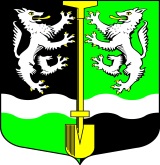 АДМИНИСТРАЦИЯ                                                                        МУНИЦИПАЛЬНОГО ОБРАЗОВАНИЯ                                           СЕЛИВАНОВСКОЕ СЕЛЬСКОЕ ПОСЕЛЕНИЕ                                   ВОЛХОВСКОГО МУНИЦИПАЛЬНОГО РАЙОНА
ЛЕНИНГРАДСКОЙ ОБЛАСТИПОСТАНОВЛЕНИЕот 18 июня  2020 г.                                                                                            № 65О резервировании специализированных мест для воинских захоронений на территории муниципального образования Селивановское сельское поселение Волховского муниципального района Ленинградской областиВ соответствии с Федеральным законом № 131-ФЗ от 06 октября 2003 года «Об общих принципах организации местного самоуправления в Российской Федерации», Законом № 4292-1 от 14 января 1993 года «Об увековечивании памяти погибших при защите отечества», на основании Устава муниципального образования Селивановское сельское поселение Волховского муниципального района Ленинградской области, администрация муниципального образования Селивановское сельское поселение,ПОСТАНОВЛЯЕТ:1.Создать резерв специализированных мест для воинских захоронений на территории муниципального образования Селивановское сельское поселение Волховского муниципального района Ленинградской области.2.Определить место для воинских захоронений на территории муниципального образования Селивановское сельское поселение – на гражданском кладбище в дер. Низино, второй вход, ряд № 2, площадью 50 кв.м.3.Настоящее постановление подлежит официальному опубликованию в газете «Волховские огни» и размещению на официальном сайте администрации МО Селивановское сельское поселение в сети «Интернет».4.Контроль за исполнением настоящего постановления возложить на специалиста по имущественным отношениям и ПС Калмыкову Е.Н.Глава администрацииМО Селивановское сельское поселение                                        М.Ф.Петрова